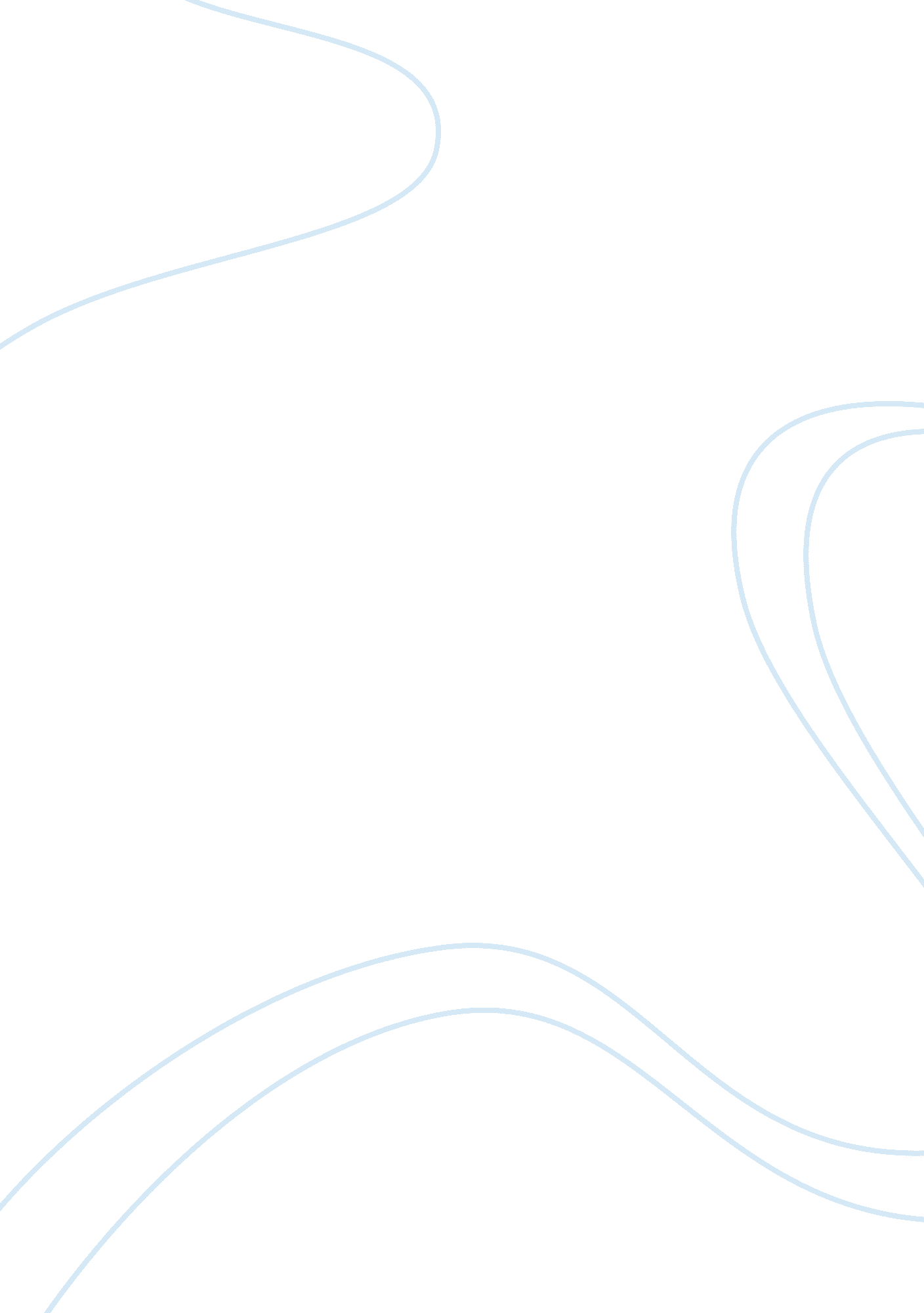 Data management plan research paper examplesLiterature, Russian Literature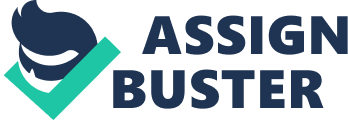 (On comparing two Non-steroidal anti-inflammatory Drugs – Ibuprofen and Celecoxib) DATA MANAGEMENT PLAN (On comparing two Non-steroidal anti-inflammatory Drugs – Ibuprofen and Celecoxib) Introduction The study is going to be about comparing two Non-steroidal anti-inflammatory Drugs – Ibuprofen and Celecoxib and carrying out a clinical analysis on the drugs. We are going to interview patients who have used the drugs, nurses and physical therapists who have been administering the drugs and then tabulating the results to show the effectiveness of each of the two Non-steroidal anti-inflammatory Drugs. Data Collection Staff: The data collection staff plays a very significant role in determining the accuracy of the data to be collected and its authenticity. If the right personnel are not used during the data collection process, then there is likelihood that the data which will be collected may be compromised. During the data collection process, the interviewee who could be a patient or a medical practitioner needs to be made aware of the reasons behind the data collection process and how getting accurate data can impact their lives (Pant and Hsu, 1995). In this study, we are going to interview a patient, a nurse and physical therapist who can play a very significant role in determining how we carry out our research with accurate data. Time frame for carrying out the research The amount of time and input that we are going to get from each of the parties involved varies significantly depending on the role played by the interviewee and the amount of information that they may be willing to share. However, generally the physical therapist and the nurse will be allocated more time as they have dealt with a number of similar cases and can be able to provide the interviewer with adequate information that can facilitate the research process. The nurses will be allocated more time than the physical therapist since the nurses play a bulk of work in handling the patients as opposed to the physical therapist who is only called in when there is a critical activity to be performed or an emergency that cannot be handled by the nurses. The nurse will be allocated about 30 minutes during the interview process while the physical therapist will be allocated 20 minutes during the interview process bearing in mind the intensive work that they have to perform when on duty. Data entry and analysis personnel The data entry personnel to be used must be a person who possesses a minimum of an undergraduate degree from a recognized university in hospital information systems. The holder of such a degree must also be proficient in the use of SPSS to analyze data and compute the results in order to double up as a statistical analysis person. We need at least two professionals who can work hand in hand to ensure that the information provided is kept safe. We do not need separate data entry personnel and different statistical analysis personnel. One person with the required qualifications can perform the two jobs since they are closely related. Since the patients’ information is very confidential, people accorded this duty should possess high moral values and show professionalism when carrying out their duties. Instances of information leakage should not arise as this can jeopardize the operation of the hospital and the research work process. The data entry person should be able to work at least two hours per day during the research process so that they can be able to enter the data as required and help in ensuring that the research work is completed within the shortest period of time while observing data accuracy and integrity (Laudon, K.,&Laudon, J, 2010). 
Each interview/evaluation with a study participant will last about 1 hour. However, this time may be adjusted depending on the availability of information and also with the specific capabilities of the participants to provide information during the interview process. More time may also be needed to complete the interview/evaluation or when dealing with patients or participants who have problems expressing their views. The time can be doubled in order to account for such requirements and ensure that accurate results are obtained during the process. Time for data preparation also needs to be slotted in when determining the amount of time required for the research process. Once the interview has been completed, each data form needs to be reviewed and this can be done by going through each of the forms to ensure that all the spaces provided has been filled. In places that the interviewer feels that some data has been left out, the interviewer can ask the interviewee to help in the completion. The collected data can then be kept or sent to the data entry and analysis personnel who will then interpret data and analyze the data depending on the provided guidelines (Silberschatz, Korth and Sudarshan, 2008). The amount time that the data entry personnel will take to complete the analysis of the data, depends on the software that was used during the interview. If the information was provided on hard copies in forms, then the amount of time to complete the data entry and analysis may be significantly more as compared to when the data was directly entered into a computer during the interview schedule. More time will be spent by the data entry personnel when entering the data into the computer before he/she starts to analyze the data. Once all the data has been entered into the computer, analysis of the data may take a significantly shorter time since there is sophisticated software that can be used to complete the analysis of the data within a very short period of time (Michener and Brunt, 2000). SPSS is one such software that can be used for tabulating the data and drawing conclusions after the completion of an interview and data has been collected. 
Training is a very vital part when carrying out a research work. The staff needs to be trained on how to interpret the results of an analysis and how they can make adjustments in order to ensure that the results of any given data analysis or research work is properly implemented. The most crucial part of the training involves training the staff of data interpretation. This can be done by the data entry and analysis personnel who should inform all the staff members on what each of the results obtained signifies. The interviewer is charged with the responsibility of ensuring that the provided information is accurate and that all the information sought is properly addressed. However, the interviewer should not be involved in the task of influencing the information obtained. Accuracy, integrity, consistency, reliability, and completeness of data will be ensured through the use of professionals when carrying out the research process. Using SPSS to analyze the data will provide the error rate and the range in which the data operates in. all these have to be documented in the final report once all the sections have been successfully handled (O’Brien, 1999). References Abraham Silberschatz, Henry F. Korth, S. Sudarshan,(2008) Data Management System Concepts 
Laudon, K.,&Laudon, J. (2010). Management information systems: Managing the digital firm. (11th ed.). Upper Saddle River, NJ: Pearson Prentice Hall. 
Michener, WK and JW Brunt. (2000). Ecological Data: Design, Management and Processing. Blackwell Science, 180p. 
O’Brien, J (1999). Management Information Systems – Managing Information Technology in the Internetworked Enterprise. Boston: Irwin McGraw-Hill. 
Pant, S., Hsu, C., (1995), Strategic Information Systems Planning: A Review, Information Resources Management Association International Conference, May 21–24, Atlanta. 
Seltzer, M. (2008). Beyond Relational Databases. Communications of the ACM, 51(7), 52–58. 